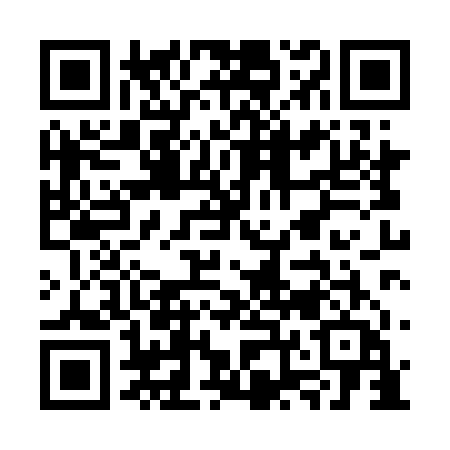 Prayer times for Shaikhpara Meghna, BangladeshMon 1 Apr 2024 - Tue 30 Apr 2024High Latitude Method: NonePrayer Calculation Method: University of Islamic SciencesAsar Calculation Method: ShafiPrayer times provided by https://www.salahtimes.comDateDayFajrSunriseDhuhrAsrMaghribIsha1Mon4:415:5712:093:366:217:372Tue4:405:5612:093:366:217:383Wed4:385:5512:083:366:227:384Thu4:375:5412:083:366:227:395Fri4:365:5312:083:366:237:396Sat4:355:5212:073:356:237:407Sun4:345:5112:073:356:237:408Mon4:335:5012:073:356:247:419Tue4:325:4912:073:356:247:4210Wed4:315:4812:063:346:257:4211Thu4:305:4712:063:346:257:4312Fri4:295:4612:063:346:267:4313Sat4:285:4512:053:336:267:4414Sun4:275:4412:053:336:267:4415Mon4:265:4412:053:336:277:4516Tue4:245:4312:053:336:277:4617Wed4:235:4212:053:326:287:4618Thu4:225:4112:043:326:287:4719Fri4:215:4012:043:326:287:4720Sat4:205:3912:043:316:297:4821Sun4:195:3812:043:316:297:4922Mon4:185:3712:033:316:307:4923Tue4:175:3712:033:316:307:5024Wed4:165:3612:033:306:317:5025Thu4:155:3512:033:306:317:5126Fri4:145:3412:033:306:327:5227Sat4:135:3312:033:296:327:5228Sun4:125:3312:023:296:337:5329Mon4:125:3212:023:296:337:5430Tue4:115:3112:023:296:337:54